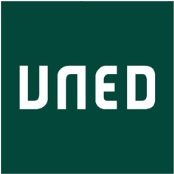  LA TUTORIZACIÓN DE LAS PLAZAS CONVOCADAS REQUERIRÁN DE PRESENCIALIDAD EN EL CENTROAnexo ICENTRO ASOCIADO DE MÁLAGARELACIÓN Y CARACTERÍSTICAS DE LAS PLAZAS	Régimen de compatibilidades:En cuanto al régimen de compatibilidades, los candidatos seleccionados habrán de atenerse, en su caso, a lo dispuesto en los artículos 3.º y 8.º del “Real Decreto 2005/1986, de 25 de septiembre, sobre régimen de la función tutorial en los Centros Asociados de la UNED”.Vinculación con el Centro Asociado:La vinculación de los profesores tutores con los Centros Asociados tendrá carácter discontinuo y temporal. (Artículo 5.º Real Decreto 2005/1986).Centro Asociado: MÁLAGACentro Asociado: MÁLAGACentro Asociado: MÁLAGACentro Asociado: MÁLAGAPlaza núm:  Plaza núm:  1Estudios: GRADUADO EN ADMINISTRACIÓN Y DIRECCIÓN DE EMPRESASEstudios: GRADUADO EN ADMINISTRACIÓN Y DIRECCIÓN DE EMPRESASEstudios: GRADUADO EN ADMINISTRACIÓN Y DIRECCIÓN DE EMPRESASEstudios: GRADUADO EN ADMINISTRACIÓN Y DIRECCIÓN DE EMPRESASEstudios: GRADUADO EN ADMINISTRACIÓN Y DIRECCIÓN DE EMPRESASEstudios: GRADUADO EN ADMINISTRACIÓN Y DIRECCIÓN DE EMPRESASEstudios: GRADUADO EN ADMINISTRACIÓN Y DIRECCIÓN DE EMPRESASEstudios: GRADUADO EN ADMINISTRACIÓN Y DIRECCIÓN DE EMPRESASEstudios: GRADUADO EN ADMINISTRACIÓN Y DIRECCIÓN DE EMPRESASDepartamento: ECONOMÍA DE LA EMPRESA Y CONTABILIDADDepartamento: ECONOMÍA DE LA EMPRESA Y CONTABILIDADDepartamento: ECONOMÍA DE LA EMPRESA Y CONTABILIDADDepartamento: ECONOMÍA DE LA EMPRESA Y CONTABILIDADDepartamento: ECONOMÍA DE LA EMPRESA Y CONTABILIDADDepartamento: ECONOMÍA DE LA EMPRESA Y CONTABILIDADDepartamento: ECONOMÍA DE LA EMPRESA Y CONTABILIDADDepartamento: ECONOMÍA DE LA EMPRESA Y CONTABILIDADDepartamento: ECONOMÍA DE LA EMPRESA Y CONTABILIDADCódigoAsignaturaAsignaturaAsignaturaCursoUnidad TemporalHoras SemanalesHoras AnualesRetribución Anual65021065INTRODUCCIÓN A LAS FINANZASINTRODUCCIÓN A LAS FINANZASINTRODUCCIÓN A LAS FINANZAS1º2ºS112622,71 €Titulación requerida: Licenciatura ADE / Diplomatura Empresariales / Grado ADE (o equivalentes)También será válido como titulación requerida un Doctorado en el área de Ciencias Económicas y Empresariales.Titulación preferente: No hay.Titulación requerida: Licenciatura ADE / Diplomatura Empresariales / Grado ADE (o equivalentes)También será válido como titulación requerida un Doctorado en el área de Ciencias Económicas y Empresariales.Titulación preferente: No hay.Titulación requerida: Licenciatura ADE / Diplomatura Empresariales / Grado ADE (o equivalentes)También será válido como titulación requerida un Doctorado en el área de Ciencias Económicas y Empresariales.Titulación preferente: No hay.Titulación requerida: Licenciatura ADE / Diplomatura Empresariales / Grado ADE (o equivalentes)También será válido como titulación requerida un Doctorado en el área de Ciencias Económicas y Empresariales.Titulación preferente: No hay.Titulación requerida: Licenciatura ADE / Diplomatura Empresariales / Grado ADE (o equivalentes)También será válido como titulación requerida un Doctorado en el área de Ciencias Económicas y Empresariales.Titulación preferente: No hay.Titulación requerida: Licenciatura ADE / Diplomatura Empresariales / Grado ADE (o equivalentes)También será válido como titulación requerida un Doctorado en el área de Ciencias Económicas y Empresariales.Titulación preferente: No hay.Titulación requerida: Licenciatura ADE / Diplomatura Empresariales / Grado ADE (o equivalentes)También será válido como titulación requerida un Doctorado en el área de Ciencias Económicas y Empresariales.Titulación preferente: No hay.Titulación requerida: Licenciatura ADE / Diplomatura Empresariales / Grado ADE (o equivalentes)También será válido como titulación requerida un Doctorado en el área de Ciencias Económicas y Empresariales.Titulación preferente: No hay.Titulación requerida: Licenciatura ADE / Diplomatura Empresariales / Grado ADE (o equivalentes)También será válido como titulación requerida un Doctorado en el área de Ciencias Económicas y Empresariales.Titulación preferente: No hay.Puntuación mínima para la adjudicación de la plaza: No hayPuntuación mínima para la adjudicación de la plaza: No hayPuntuación mínima para la adjudicación de la plaza: No hayPuntuación mínima para la adjudicación de la plaza: No hayPuntuación mínima para la adjudicación de la plaza: No hayPuntuación mínima para la adjudicación de la plaza: No hayPuntuación mínima para la adjudicación de la plaza: No hayPuntuación mínima para la adjudicación de la plaza: No hayPuntuación mínima para la adjudicación de la plaza: No hayPlaza núm:  Plaza núm:  2Estudios:  GRADUADO EN CIENCIA POLÍTICA Y DE LA ADMINISTRACIÓNEstudios:  GRADUADO EN CIENCIA POLÍTICA Y DE LA ADMINISTRACIÓNEstudios:  GRADUADO EN CIENCIA POLÍTICA Y DE LA ADMINISTRACIÓNEstudios:  GRADUADO EN CIENCIA POLÍTICA Y DE LA ADMINISTRACIÓNEstudios:  GRADUADO EN CIENCIA POLÍTICA Y DE LA ADMINISTRACIÓNEstudios:  GRADUADO EN CIENCIA POLÍTICA Y DE LA ADMINISTRACIÓNEstudios:  GRADUADO EN CIENCIA POLÍTICA Y DE LA ADMINISTRACIÓNEstudios:  GRADUADO EN CIENCIA POLÍTICA Y DE LA ADMINISTRACIÓNEstudios:  GRADUADO EN CIENCIA POLÍTICA Y DE LA ADMINISTRACIÓNDepartamento: SOCIOLOGÍA I, TEORÍA, METODOLOGÍA Y CAMBIO SOCIALDepartamento: SOCIOLOGÍA I, TEORÍA, METODOLOGÍA Y CAMBIO SOCIALDepartamento: SOCIOLOGÍA I, TEORÍA, METODOLOGÍA Y CAMBIO SOCIALDepartamento: SOCIOLOGÍA I, TEORÍA, METODOLOGÍA Y CAMBIO SOCIALDepartamento: SOCIOLOGÍA I, TEORÍA, METODOLOGÍA Y CAMBIO SOCIALDepartamento: SOCIOLOGÍA I, TEORÍA, METODOLOGÍA Y CAMBIO SOCIALDepartamento: SOCIOLOGÍA I, TEORÍA, METODOLOGÍA Y CAMBIO SOCIALDepartamento: SOCIOLOGÍA I, TEORÍA, METODOLOGÍA Y CAMBIO SOCIALDepartamento: SOCIOLOGÍA I, TEORÍA, METODOLOGÍA Y CAMBIO SOCIALCódigoAsignaturaAsignaturaAsignaturaCursoUnidad TemporalHoras SemanalesHoras AnualesRetribución Anual69012034ESTADÍSTICA SOCIAL (GRADO EN CIENCIA POLÍTICA Y DE LA ADMINISTRACIÓN)ESTADÍSTICA SOCIAL (GRADO EN CIENCIA POLÍTICA Y DE LA ADMINISTRACIÓN)ESTADÍSTICA SOCIAL (GRADO EN CIENCIA POLÍTICA Y DE LA ADMINISTRACIÓN)1º2ºS112622,71 €Titulación requerida: Grado/Licenciatura Sociología.Titulación preferente: NO.Titulación requerida: Grado/Licenciatura Sociología.Titulación preferente: NO.Titulación requerida: Grado/Licenciatura Sociología.Titulación preferente: NO.Titulación requerida: Grado/Licenciatura Sociología.Titulación preferente: NO.Titulación requerida: Grado/Licenciatura Sociología.Titulación preferente: NO.Titulación requerida: Grado/Licenciatura Sociología.Titulación preferente: NO.Titulación requerida: Grado/Licenciatura Sociología.Titulación preferente: NO.Titulación requerida: Grado/Licenciatura Sociología.Titulación preferente: NO.Titulación requerida: Grado/Licenciatura Sociología.Titulación preferente: NO.Puntuación mínima para la adjudicación de la plaza: 12 puntosPuntuación mínima para la adjudicación de la plaza: 12 puntosPuntuación mínima para la adjudicación de la plaza: 12 puntosPuntuación mínima para la adjudicación de la plaza: 12 puntosPuntuación mínima para la adjudicación de la plaza: 12 puntosPuntuación mínima para la adjudicación de la plaza: 12 puntosPuntuación mínima para la adjudicación de la plaza: 12 puntosPuntuación mínima para la adjudicación de la plaza: 12 puntosPuntuación mínima para la adjudicación de la plaza: 12 puntosPlaza núm:  Plaza núm:  3Estudios: GRADUADO EN ANTROPOLOGÍA SOCIAL Y CULTURALEstudios: GRADUADO EN ANTROPOLOGÍA SOCIAL Y CULTURALEstudios: GRADUADO EN ANTROPOLOGÍA SOCIAL Y CULTURALEstudios: GRADUADO EN ANTROPOLOGÍA SOCIAL Y CULTURALEstudios: GRADUADO EN ANTROPOLOGÍA SOCIAL Y CULTURALEstudios: GRADUADO EN ANTROPOLOGÍA SOCIAL Y CULTURALEstudios: GRADUADO EN ANTROPOLOGÍA SOCIAL Y CULTURALEstudios: GRADUADO EN ANTROPOLOGÍA SOCIAL Y CULTURALEstudios: GRADUADO EN ANTROPOLOGÍA SOCIAL Y CULTURALDepartamento: ANTROPOLOGÍA SOCIAL Y CULTURALDepartamento: ANTROPOLOGÍA SOCIAL Y CULTURALDepartamento: ANTROPOLOGÍA SOCIAL Y CULTURALDepartamento: ANTROPOLOGÍA SOCIAL Y CULTURALDepartamento: ANTROPOLOGÍA SOCIAL Y CULTURALDepartamento: ANTROPOLOGÍA SOCIAL Y CULTURALDepartamento: ANTROPOLOGÍA SOCIAL Y CULTURALDepartamento: ANTROPOLOGÍA SOCIAL Y CULTURALDepartamento: ANTROPOLOGÍA SOCIAL Y CULTURALCódigoAsignaturaAsignaturaAsignaturaCursoUnidad TemporalHoras SemanalesHoras AnualesRetribución Anual70022026ANTROPOLOGÍA DEL PARENTESCO IANTROPOLOGÍA DEL PARENTESCO IANTROPOLOGÍA DEL PARENTESCO I1º1ºS112622,71 €Titulación requerida: GRADO, LICENCIATURA, O DOCTORADO EN ANTROPOLOGÍA.Titulación preferente: No se especifica.Titulación requerida: GRADO, LICENCIATURA, O DOCTORADO EN ANTROPOLOGÍA.Titulación preferente: No se especifica.Titulación requerida: GRADO, LICENCIATURA, O DOCTORADO EN ANTROPOLOGÍA.Titulación preferente: No se especifica.Titulación requerida: GRADO, LICENCIATURA, O DOCTORADO EN ANTROPOLOGÍA.Titulación preferente: No se especifica.Titulación requerida: GRADO, LICENCIATURA, O DOCTORADO EN ANTROPOLOGÍA.Titulación preferente: No se especifica.Titulación requerida: GRADO, LICENCIATURA, O DOCTORADO EN ANTROPOLOGÍA.Titulación preferente: No se especifica.Titulación requerida: GRADO, LICENCIATURA, O DOCTORADO EN ANTROPOLOGÍA.Titulación preferente: No se especifica.Titulación requerida: GRADO, LICENCIATURA, O DOCTORADO EN ANTROPOLOGÍA.Titulación preferente: No se especifica.Titulación requerida: GRADO, LICENCIATURA, O DOCTORADO EN ANTROPOLOGÍA.Titulación preferente: No se especifica.Puntuación mínima para la adjudicación de la plaza: 13 puntosPuntuación mínima para la adjudicación de la plaza: 13 puntosPuntuación mínima para la adjudicación de la plaza: 13 puntosPuntuación mínima para la adjudicación de la plaza: 13 puntosPuntuación mínima para la adjudicación de la plaza: 13 puntosPuntuación mínima para la adjudicación de la plaza: 13 puntosPuntuación mínima para la adjudicación de la plaza: 13 puntosPuntuación mínima para la adjudicación de la plaza: 13 puntosPuntuación mínima para la adjudicación de la plaza: 13 puntosPlaza núm:  Plaza núm:  4Estudios: GRADUADO EN ANTROPOLOGÍA SOCIAL Y CULTURALEstudios: GRADUADO EN ANTROPOLOGÍA SOCIAL Y CULTURALEstudios: GRADUADO EN ANTROPOLOGÍA SOCIAL Y CULTURALEstudios: GRADUADO EN ANTROPOLOGÍA SOCIAL Y CULTURALEstudios: GRADUADO EN ANTROPOLOGÍA SOCIAL Y CULTURALEstudios: GRADUADO EN ANTROPOLOGÍA SOCIAL Y CULTURALEstudios: GRADUADO EN ANTROPOLOGÍA SOCIAL Y CULTURALEstudios: GRADUADO EN ANTROPOLOGÍA SOCIAL Y CULTURALEstudios: GRADUADO EN ANTROPOLOGÍA SOCIAL Y CULTURALDepartamento: ANTROPOLOGÍA SOCIAL Y CULTURALDepartamento: ANTROPOLOGÍA SOCIAL Y CULTURALDepartamento: ANTROPOLOGÍA SOCIAL Y CULTURALDepartamento: ANTROPOLOGÍA SOCIAL Y CULTURALDepartamento: ANTROPOLOGÍA SOCIAL Y CULTURALDepartamento: ANTROPOLOGÍA SOCIAL Y CULTURALDepartamento: ANTROPOLOGÍA SOCIAL Y CULTURALDepartamento: ANTROPOLOGÍA SOCIAL Y CULTURALDepartamento: ANTROPOLOGÍA SOCIAL Y CULTURALCódigoAsignaturaAsignaturaAsignaturaCursoUnidad TemporalHoras SemanalesHoras AnualesRetribución Anual70021015ANTROPOLOGÍA SOCIAL Y CULTURALANTROPOLOGÍA SOCIAL Y CULTURALANTROPOLOGÍA SOCIAL Y CULTURAL1º1ºS112622,71 €Titulación requerida: GRADO, LICENCIATURA, O DOCTORADO EN ANTROPOLOGÍA.Titulación preferente: No se especifica.Titulación requerida: GRADO, LICENCIATURA, O DOCTORADO EN ANTROPOLOGÍA.Titulación preferente: No se especifica.Titulación requerida: GRADO, LICENCIATURA, O DOCTORADO EN ANTROPOLOGÍA.Titulación preferente: No se especifica.Titulación requerida: GRADO, LICENCIATURA, O DOCTORADO EN ANTROPOLOGÍA.Titulación preferente: No se especifica.Titulación requerida: GRADO, LICENCIATURA, O DOCTORADO EN ANTROPOLOGÍA.Titulación preferente: No se especifica.Titulación requerida: GRADO, LICENCIATURA, O DOCTORADO EN ANTROPOLOGÍA.Titulación preferente: No se especifica.Titulación requerida: GRADO, LICENCIATURA, O DOCTORADO EN ANTROPOLOGÍA.Titulación preferente: No se especifica.Titulación requerida: GRADO, LICENCIATURA, O DOCTORADO EN ANTROPOLOGÍA.Titulación preferente: No se especifica.Titulación requerida: GRADO, LICENCIATURA, O DOCTORADO EN ANTROPOLOGÍA.Titulación preferente: No se especifica.Puntuación mínima para la adjudicación de la plaza: 13 puntosPuntuación mínima para la adjudicación de la plaza: 13 puntosPuntuación mínima para la adjudicación de la plaza: 13 puntosPuntuación mínima para la adjudicación de la plaza: 13 puntosPuntuación mínima para la adjudicación de la plaza: 13 puntosPuntuación mínima para la adjudicación de la plaza: 13 puntosPuntuación mínima para la adjudicación de la plaza: 13 puntosPuntuación mínima para la adjudicación de la plaza: 13 puntosPuntuación mínima para la adjudicación de la plaza: 13 puntosPlaza núm:  Plaza núm:  5Estudios: GRADUADO EN TRABAJO SOCIALEstudios: GRADUADO EN TRABAJO SOCIALEstudios: GRADUADO EN TRABAJO SOCIALEstudios: GRADUADO EN TRABAJO SOCIALEstudios: GRADUADO EN TRABAJO SOCIALEstudios: GRADUADO EN TRABAJO SOCIALEstudios: GRADUADO EN TRABAJO SOCIALEstudios: GRADUADO EN TRABAJO SOCIALEstudios: GRADUADO EN TRABAJO SOCIALDepartamento: TRABAJO SOCIALDepartamento: TRABAJO SOCIALDepartamento: TRABAJO SOCIALDepartamento: TRABAJO SOCIALDepartamento: TRABAJO SOCIALDepartamento: TRABAJO SOCIALDepartamento: TRABAJO SOCIALDepartamento: TRABAJO SOCIALDepartamento: TRABAJO SOCIALCódigoAsignaturaAsignaturaAsignaturaCursoUnidad TemporalHoras SemanalesHoras AnualesRetribución Anual66031077ORÍGENES Y DESARROLLO DEL TRABAJOSOCIALORÍGENES Y DESARROLLO DEL TRABAJOSOCIALORÍGENES Y DESARROLLO DEL TRABAJOSOCIAL1º1ºS112622,71 €Titulación requerida: DIPLOMADO EN TRABAJO SOCIAL/ GRADO EN TRABAJO SOCIAL.Titulación preferente: NO.Titulación requerida: DIPLOMADO EN TRABAJO SOCIAL/ GRADO EN TRABAJO SOCIAL.Titulación preferente: NO.Titulación requerida: DIPLOMADO EN TRABAJO SOCIAL/ GRADO EN TRABAJO SOCIAL.Titulación preferente: NO.Titulación requerida: DIPLOMADO EN TRABAJO SOCIAL/ GRADO EN TRABAJO SOCIAL.Titulación preferente: NO.Titulación requerida: DIPLOMADO EN TRABAJO SOCIAL/ GRADO EN TRABAJO SOCIAL.Titulación preferente: NO.Titulación requerida: DIPLOMADO EN TRABAJO SOCIAL/ GRADO EN TRABAJO SOCIAL.Titulación preferente: NO.Titulación requerida: DIPLOMADO EN TRABAJO SOCIAL/ GRADO EN TRABAJO SOCIAL.Titulación preferente: NO.Titulación requerida: DIPLOMADO EN TRABAJO SOCIAL/ GRADO EN TRABAJO SOCIAL.Titulación preferente: NO.Titulación requerida: DIPLOMADO EN TRABAJO SOCIAL/ GRADO EN TRABAJO SOCIAL.Titulación preferente: NO.Puntuación mínima para la adjudicación de la plaza: 8 puntosPuntuación mínima para la adjudicación de la plaza: 8 puntosPuntuación mínima para la adjudicación de la plaza: 8 puntosPuntuación mínima para la adjudicación de la plaza: 8 puntosPuntuación mínima para la adjudicación de la plaza: 8 puntosPuntuación mínima para la adjudicación de la plaza: 8 puntosPuntuación mínima para la adjudicación de la plaza: 8 puntosPuntuación mínima para la adjudicación de la plaza: 8 puntosPuntuación mínima para la adjudicación de la plaza: 8 puntosPlaza núm:  Plaza núm:  6Estudios: GRADO EN CRIMINOLOGÍAEstudios: GRADO EN CRIMINOLOGÍAEstudios: GRADO EN CRIMINOLOGÍAEstudios: GRADO EN CRIMINOLOGÍAEstudios: GRADO EN CRIMINOLOGÍAEstudios: GRADO EN CRIMINOLOGÍAEstudios: GRADO EN CRIMINOLOGÍAEstudios: GRADO EN CRIMINOLOGÍAEstudios: GRADO EN CRIMINOLOGÍADepartamento: SOCIOLOGÍA I, TEORÍA, METODOLOGÍA Y CAMBIO SOCIALDepartamento: SOCIOLOGÍA I, TEORÍA, METODOLOGÍA Y CAMBIO SOCIALDepartamento: SOCIOLOGÍA I, TEORÍA, METODOLOGÍA Y CAMBIO SOCIALDepartamento: SOCIOLOGÍA I, TEORÍA, METODOLOGÍA Y CAMBIO SOCIALDepartamento: SOCIOLOGÍA I, TEORÍA, METODOLOGÍA Y CAMBIO SOCIALDepartamento: SOCIOLOGÍA I, TEORÍA, METODOLOGÍA Y CAMBIO SOCIALDepartamento: SOCIOLOGÍA I, TEORÍA, METODOLOGÍA Y CAMBIO SOCIALDepartamento: SOCIOLOGÍA I, TEORÍA, METODOLOGÍA Y CAMBIO SOCIALDepartamento: SOCIOLOGÍA I, TEORÍA, METODOLOGÍA Y CAMBIO SOCIALCódigoAsignaturaAsignaturaAsignaturaCursoUnidad TemporalHoras SemanalesHoras AnualesRetribución Anual66041012TÉCNICAS DE INVESTIGACIÓN SOCIALAPLICADAS A LA CRIMINOLOGÍATÉCNICAS DE INVESTIGACIÓN SOCIALAPLICADAS A LA CRIMINOLOGÍATÉCNICAS DE INVESTIGACIÓN SOCIALAPLICADAS A LA CRIMINOLOGÍA1ºAnual1241.245,42 €Titulación requerida: Grado/Licenciatura Sociología.Titulación preferente: NO.Titulación requerida: Grado/Licenciatura Sociología.Titulación preferente: NO.Titulación requerida: Grado/Licenciatura Sociología.Titulación preferente: NO.Titulación requerida: Grado/Licenciatura Sociología.Titulación preferente: NO.Titulación requerida: Grado/Licenciatura Sociología.Titulación preferente: NO.Titulación requerida: Grado/Licenciatura Sociología.Titulación preferente: NO.Titulación requerida: Grado/Licenciatura Sociología.Titulación preferente: NO.Titulación requerida: Grado/Licenciatura Sociología.Titulación preferente: NO.Titulación requerida: Grado/Licenciatura Sociología.Titulación preferente: NO.Puntuación mínima para la adjudicación de la plaza: 12 puntosPuntuación mínima para la adjudicación de la plaza: 12 puntosPuntuación mínima para la adjudicación de la plaza: 12 puntosPuntuación mínima para la adjudicación de la plaza: 12 puntosPuntuación mínima para la adjudicación de la plaza: 12 puntosPuntuación mínima para la adjudicación de la plaza: 12 puntosPuntuación mínima para la adjudicación de la plaza: 12 puntosPuntuación mínima para la adjudicación de la plaza: 12 puntosPuntuación mínima para la adjudicación de la plaza: 12 puntosPlaza núm:  Plaza núm:  7Estudios: GRADUADO EN QUÍMICAEstudios: GRADUADO EN QUÍMICAEstudios: GRADUADO EN QUÍMICAEstudios: GRADUADO EN QUÍMICAEstudios: GRADUADO EN QUÍMICAEstudios: GRADUADO EN QUÍMICAEstudios: GRADUADO EN QUÍMICAEstudios: GRADUADO EN QUÍMICAEstudios: GRADUADO EN QUÍMICADepartamento: FÍSICA FUNDAMENTALDepartamento: FÍSICA FUNDAMENTALDepartamento: FÍSICA FUNDAMENTALDepartamento: FÍSICA FUNDAMENTALDepartamento: FÍSICA FUNDAMENTALDepartamento: FÍSICA FUNDAMENTALDepartamento: FÍSICA FUNDAMENTALDepartamento: FÍSICA FUNDAMENTALDepartamento: FÍSICA FUNDAMENTALCódigoAsignaturaAsignaturaAsignaturaCursoUnidad TemporalHoras SemanalesHoras AnualesRetribución Anual61031055ELECTROMAGNETISMO Y ÓPTICAELECTROMAGNETISMO Y ÓPTICAELECTROMAGNETISMO Y ÓPTICA1º2ºS112622,71 €Titulación requerida: Licenciatura o Ingeniería Superior de ramas científico-técnicas. Grados de ramas científico-técnicas.Titulación preferente: Licenciatura o Grado en Física.Titulación requerida: Licenciatura o Ingeniería Superior de ramas científico-técnicas. Grados de ramas científico-técnicas.Titulación preferente: Licenciatura o Grado en Física.Titulación requerida: Licenciatura o Ingeniería Superior de ramas científico-técnicas. Grados de ramas científico-técnicas.Titulación preferente: Licenciatura o Grado en Física.Titulación requerida: Licenciatura o Ingeniería Superior de ramas científico-técnicas. Grados de ramas científico-técnicas.Titulación preferente: Licenciatura o Grado en Física.Titulación requerida: Licenciatura o Ingeniería Superior de ramas científico-técnicas. Grados de ramas científico-técnicas.Titulación preferente: Licenciatura o Grado en Física.Titulación requerida: Licenciatura o Ingeniería Superior de ramas científico-técnicas. Grados de ramas científico-técnicas.Titulación preferente: Licenciatura o Grado en Física.Titulación requerida: Licenciatura o Ingeniería Superior de ramas científico-técnicas. Grados de ramas científico-técnicas.Titulación preferente: Licenciatura o Grado en Física.Titulación requerida: Licenciatura o Ingeniería Superior de ramas científico-técnicas. Grados de ramas científico-técnicas.Titulación preferente: Licenciatura o Grado en Física.Titulación requerida: Licenciatura o Ingeniería Superior de ramas científico-técnicas. Grados de ramas científico-técnicas.Titulación preferente: Licenciatura o Grado en Física.Puntuación mínima para la adjudicación de la plaza: 4 puntos (sobre un máximo de 25 puntos y sin tener en cuenta la posible puntuación extra por cooficialidad lingüística)Puntuación mínima para la adjudicación de la plaza: 4 puntos (sobre un máximo de 25 puntos y sin tener en cuenta la posible puntuación extra por cooficialidad lingüística)Puntuación mínima para la adjudicación de la plaza: 4 puntos (sobre un máximo de 25 puntos y sin tener en cuenta la posible puntuación extra por cooficialidad lingüística)Puntuación mínima para la adjudicación de la plaza: 4 puntos (sobre un máximo de 25 puntos y sin tener en cuenta la posible puntuación extra por cooficialidad lingüística)Puntuación mínima para la adjudicación de la plaza: 4 puntos (sobre un máximo de 25 puntos y sin tener en cuenta la posible puntuación extra por cooficialidad lingüística)Puntuación mínima para la adjudicación de la plaza: 4 puntos (sobre un máximo de 25 puntos y sin tener en cuenta la posible puntuación extra por cooficialidad lingüística)Puntuación mínima para la adjudicación de la plaza: 4 puntos (sobre un máximo de 25 puntos y sin tener en cuenta la posible puntuación extra por cooficialidad lingüística)Puntuación mínima para la adjudicación de la plaza: 4 puntos (sobre un máximo de 25 puntos y sin tener en cuenta la posible puntuación extra por cooficialidad lingüística)Puntuación mínima para la adjudicación de la plaza: 4 puntos (sobre un máximo de 25 puntos y sin tener en cuenta la posible puntuación extra por cooficialidad lingüística)Plaza núm:  Plaza núm:  8Estudios: GRADUADO EN INGENIERÍA MECÁNICAEstudios: GRADUADO EN INGENIERÍA MECÁNICAEstudios: GRADUADO EN INGENIERÍA MECÁNICAEstudios: GRADUADO EN INGENIERÍA MECÁNICAEstudios: GRADUADO EN INGENIERÍA MECÁNICAEstudios: GRADUADO EN INGENIERÍA MECÁNICAEstudios: GRADUADO EN INGENIERÍA MECÁNICAEstudios: GRADUADO EN INGENIERÍA MECÁNICAEstudios: GRADUADO EN INGENIERÍA MECÁNICADepartamento: MECÁNICADepartamento: MECÁNICADepartamento: MECÁNICADepartamento: MECÁNICADepartamento: MECÁNICADepartamento: MECÁNICADepartamento: MECÁNICADepartamento: MECÁNICADepartamento: MECÁNICACódigoAsignaturaAsignaturaAsignaturaCursoUnidad TemporalHoras SemanalesHoras AnualesRetribución Anual68031087MECÁNICA IMECÁNICA IMECÁNICA I1º2ºS112622,71 €Titulación requerida: Título de ingeniero industrial o títulos de grado del ámbito de la ingeniería industrial, o titulaciones del mismo nivel afines a estas y a la materia impartida.Titulación preferente: No se especifica.Titulación requerida: Título de ingeniero industrial o títulos de grado del ámbito de la ingeniería industrial, o titulaciones del mismo nivel afines a estas y a la materia impartida.Titulación preferente: No se especifica.Titulación requerida: Título de ingeniero industrial o títulos de grado del ámbito de la ingeniería industrial, o titulaciones del mismo nivel afines a estas y a la materia impartida.Titulación preferente: No se especifica.Titulación requerida: Título de ingeniero industrial o títulos de grado del ámbito de la ingeniería industrial, o titulaciones del mismo nivel afines a estas y a la materia impartida.Titulación preferente: No se especifica.Titulación requerida: Título de ingeniero industrial o títulos de grado del ámbito de la ingeniería industrial, o titulaciones del mismo nivel afines a estas y a la materia impartida.Titulación preferente: No se especifica.Titulación requerida: Título de ingeniero industrial o títulos de grado del ámbito de la ingeniería industrial, o titulaciones del mismo nivel afines a estas y a la materia impartida.Titulación preferente: No se especifica.Titulación requerida: Título de ingeniero industrial o títulos de grado del ámbito de la ingeniería industrial, o titulaciones del mismo nivel afines a estas y a la materia impartida.Titulación preferente: No se especifica.Titulación requerida: Título de ingeniero industrial o títulos de grado del ámbito de la ingeniería industrial, o titulaciones del mismo nivel afines a estas y a la materia impartida.Titulación preferente: No se especifica.Titulación requerida: Título de ingeniero industrial o títulos de grado del ámbito de la ingeniería industrial, o titulaciones del mismo nivel afines a estas y a la materia impartida.Titulación preferente: No se especifica.Puntuación mínima para la adjudicación de la plaza: La puntuación mínima será acordada, en su caso, por las comisiones de selección de los respectivos concursos.Puntuación mínima para la adjudicación de la plaza: La puntuación mínima será acordada, en su caso, por las comisiones de selección de los respectivos concursos.Puntuación mínima para la adjudicación de la plaza: La puntuación mínima será acordada, en su caso, por las comisiones de selección de los respectivos concursos.Puntuación mínima para la adjudicación de la plaza: La puntuación mínima será acordada, en su caso, por las comisiones de selección de los respectivos concursos.Puntuación mínima para la adjudicación de la plaza: La puntuación mínima será acordada, en su caso, por las comisiones de selección de los respectivos concursos.Puntuación mínima para la adjudicación de la plaza: La puntuación mínima será acordada, en su caso, por las comisiones de selección de los respectivos concursos.Puntuación mínima para la adjudicación de la plaza: La puntuación mínima será acordada, en su caso, por las comisiones de selección de los respectivos concursos.Puntuación mínima para la adjudicación de la plaza: La puntuación mínima será acordada, en su caso, por las comisiones de selección de los respectivos concursos.Puntuación mínima para la adjudicación de la plaza: La puntuación mínima será acordada, en su caso, por las comisiones de selección de los respectivos concursos.Plaza núm:  Plaza núm:  9Estudios: GRADUADO EN ANTROPOLOGÍA SOCIAL Y CULTURALEstudios: GRADUADO EN ANTROPOLOGÍA SOCIAL Y CULTURALEstudios: GRADUADO EN ANTROPOLOGÍA SOCIAL Y CULTURALEstudios: GRADUADO EN ANTROPOLOGÍA SOCIAL Y CULTURALEstudios: GRADUADO EN ANTROPOLOGÍA SOCIAL Y CULTURALEstudios: GRADUADO EN ANTROPOLOGÍA SOCIAL Y CULTURALEstudios: GRADUADO EN ANTROPOLOGÍA SOCIAL Y CULTURALEstudios: GRADUADO EN ANTROPOLOGÍA SOCIAL Y CULTURALEstudios: GRADUADO EN ANTROPOLOGÍA SOCIAL Y CULTURALDepartamento: HISTORIA MODERNADepartamento: HISTORIA MODERNADepartamento: HISTORIA MODERNADepartamento: HISTORIA MODERNADepartamento: HISTORIA MODERNADepartamento: HISTORIA MODERNADepartamento: HISTORIA MODERNADepartamento: HISTORIA MODERNADepartamento: HISTORIA MODERNACódigoAsignaturaAsignaturaAsignaturaCursoUnidad TemporalHoras SemanalesHoras AnualesRetribución Anual70021096HISTORIA MODERNA (ANTROPOLOGÍA)HISTORIA MODERNA (ANTROPOLOGÍA)HISTORIA MODERNA (ANTROPOLOGÍA)1º2ºS112622,71 €Titulación requerida: Licenciado o Graduado en Historia.Licenciado o Graduado en Geografía e Historia.Licenciado o Graduado en Humanidades.Titulación preferente: Licenciado o Graduado en Historia.Licenciado o Graduado en Geografía e Historia.Titulación requerida: Licenciado o Graduado en Historia.Licenciado o Graduado en Geografía e Historia.Licenciado o Graduado en Humanidades.Titulación preferente: Licenciado o Graduado en Historia.Licenciado o Graduado en Geografía e Historia.Titulación requerida: Licenciado o Graduado en Historia.Licenciado o Graduado en Geografía e Historia.Licenciado o Graduado en Humanidades.Titulación preferente: Licenciado o Graduado en Historia.Licenciado o Graduado en Geografía e Historia.Titulación requerida: Licenciado o Graduado en Historia.Licenciado o Graduado en Geografía e Historia.Licenciado o Graduado en Humanidades.Titulación preferente: Licenciado o Graduado en Historia.Licenciado o Graduado en Geografía e Historia.Titulación requerida: Licenciado o Graduado en Historia.Licenciado o Graduado en Geografía e Historia.Licenciado o Graduado en Humanidades.Titulación preferente: Licenciado o Graduado en Historia.Licenciado o Graduado en Geografía e Historia.Titulación requerida: Licenciado o Graduado en Historia.Licenciado o Graduado en Geografía e Historia.Licenciado o Graduado en Humanidades.Titulación preferente: Licenciado o Graduado en Historia.Licenciado o Graduado en Geografía e Historia.Titulación requerida: Licenciado o Graduado en Historia.Licenciado o Graduado en Geografía e Historia.Licenciado o Graduado en Humanidades.Titulación preferente: Licenciado o Graduado en Historia.Licenciado o Graduado en Geografía e Historia.Titulación requerida: Licenciado o Graduado en Historia.Licenciado o Graduado en Geografía e Historia.Licenciado o Graduado en Humanidades.Titulación preferente: Licenciado o Graduado en Historia.Licenciado o Graduado en Geografía e Historia.Titulación requerida: Licenciado o Graduado en Historia.Licenciado o Graduado en Geografía e Historia.Licenciado o Graduado en Humanidades.Titulación preferente: Licenciado o Graduado en Historia.Licenciado o Graduado en Geografía e Historia.Puntuación mínima para la adjudicación de la plaza: 12,5 puntosPuntuación mínima para la adjudicación de la plaza: 12,5 puntosPuntuación mínima para la adjudicación de la plaza: 12,5 puntosPuntuación mínima para la adjudicación de la plaza: 12,5 puntosPuntuación mínima para la adjudicación de la plaza: 12,5 puntosPuntuación mínima para la adjudicación de la plaza: 12,5 puntosPuntuación mínima para la adjudicación de la plaza: 12,5 puntosPuntuación mínima para la adjudicación de la plaza: 12,5 puntosPuntuación mínima para la adjudicación de la plaza: 12,5 puntosPlaza núm:  Plaza núm:  10Estudios: GRADUADO EN INGENIERÍA INFORMÁTICA / GRADO EN INGENIERÍA EN TECNOLOGÍAS DE LA INFORMACIÓNEstudios: GRADUADO EN INGENIERÍA INFORMÁTICA / GRADO EN INGENIERÍA EN TECNOLOGÍAS DE LA INFORMACIÓNEstudios: GRADUADO EN INGENIERÍA INFORMÁTICA / GRADO EN INGENIERÍA EN TECNOLOGÍAS DE LA INFORMACIÓNEstudios: GRADUADO EN INGENIERÍA INFORMÁTICA / GRADO EN INGENIERÍA EN TECNOLOGÍAS DE LA INFORMACIÓNEstudios: GRADUADO EN INGENIERÍA INFORMÁTICA / GRADO EN INGENIERÍA EN TECNOLOGÍAS DE LA INFORMACIÓNEstudios: GRADUADO EN INGENIERÍA INFORMÁTICA / GRADO EN INGENIERÍA EN TECNOLOGÍAS DE LA INFORMACIÓNEstudios: GRADUADO EN INGENIERÍA INFORMÁTICA / GRADO EN INGENIERÍA EN TECNOLOGÍAS DE LA INFORMACIÓNEstudios: GRADUADO EN INGENIERÍA INFORMÁTICA / GRADO EN INGENIERÍA EN TECNOLOGÍAS DE LA INFORMACIÓNEstudios: GRADUADO EN INGENIERÍA INFORMÁTICA / GRADO EN INGENIERÍA EN TECNOLOGÍAS DE LA INFORMACIÓNDepartamento: LENGUAJES Y SISTEMAS INFORMÁTICOSDepartamento: LENGUAJES Y SISTEMAS INFORMÁTICOSDepartamento: LENGUAJES Y SISTEMAS INFORMÁTICOSDepartamento: LENGUAJES Y SISTEMAS INFORMÁTICOSDepartamento: LENGUAJES Y SISTEMAS INFORMÁTICOSDepartamento: LENGUAJES Y SISTEMAS INFORMÁTICOSDepartamento: LENGUAJES Y SISTEMAS INFORMÁTICOSDepartamento: LENGUAJES Y SISTEMAS INFORMÁTICOSDepartamento: LENGUAJES Y SISTEMAS INFORMÁTICOSCódigoAsignaturaAsignaturaAsignaturaCursoUnidad TemporalHoras SemanalesHoras AnualesRetribución Anual71901072PROGRAMACIÓN ORIENTADA A OBJETOSPROGRAMACIÓN ORIENTADA A OBJETOSPROGRAMACIÓN ORIENTADA A OBJETOS1º2ºS112622,71 €Titulación requerida: Ingeniero o graduado en Informática. También pueden considerarse Licenciado o graduado en Físicas o Matemáticas y otras Ingenierías afines, con conocimientos de Informática acreditados.Titulación preferente: Ingeniero o graduado en Informática.Titulación requerida: Ingeniero o graduado en Informática. También pueden considerarse Licenciado o graduado en Físicas o Matemáticas y otras Ingenierías afines, con conocimientos de Informática acreditados.Titulación preferente: Ingeniero o graduado en Informática.Titulación requerida: Ingeniero o graduado en Informática. También pueden considerarse Licenciado o graduado en Físicas o Matemáticas y otras Ingenierías afines, con conocimientos de Informática acreditados.Titulación preferente: Ingeniero o graduado en Informática.Titulación requerida: Ingeniero o graduado en Informática. También pueden considerarse Licenciado o graduado en Físicas o Matemáticas y otras Ingenierías afines, con conocimientos de Informática acreditados.Titulación preferente: Ingeniero o graduado en Informática.Titulación requerida: Ingeniero o graduado en Informática. También pueden considerarse Licenciado o graduado en Físicas o Matemáticas y otras Ingenierías afines, con conocimientos de Informática acreditados.Titulación preferente: Ingeniero o graduado en Informática.Titulación requerida: Ingeniero o graduado en Informática. También pueden considerarse Licenciado o graduado en Físicas o Matemáticas y otras Ingenierías afines, con conocimientos de Informática acreditados.Titulación preferente: Ingeniero o graduado en Informática.Titulación requerida: Ingeniero o graduado en Informática. También pueden considerarse Licenciado o graduado en Físicas o Matemáticas y otras Ingenierías afines, con conocimientos de Informática acreditados.Titulación preferente: Ingeniero o graduado en Informática.Titulación requerida: Ingeniero o graduado en Informática. También pueden considerarse Licenciado o graduado en Físicas o Matemáticas y otras Ingenierías afines, con conocimientos de Informática acreditados.Titulación preferente: Ingeniero o graduado en Informática.Titulación requerida: Ingeniero o graduado en Informática. También pueden considerarse Licenciado o graduado en Físicas o Matemáticas y otras Ingenierías afines, con conocimientos de Informática acreditados.Titulación preferente: Ingeniero o graduado en Informática.Puntuación mínima para la adjudicación de la plaza: Mitad de la puntuación máxima.Puntuación mínima para la adjudicación de la plaza: Mitad de la puntuación máxima.Puntuación mínima para la adjudicación de la plaza: Mitad de la puntuación máxima.Puntuación mínima para la adjudicación de la plaza: Mitad de la puntuación máxima.Puntuación mínima para la adjudicación de la plaza: Mitad de la puntuación máxima.Puntuación mínima para la adjudicación de la plaza: Mitad de la puntuación máxima.Puntuación mínima para la adjudicación de la plaza: Mitad de la puntuación máxima.Puntuación mínima para la adjudicación de la plaza: Mitad de la puntuación máxima.Puntuación mínima para la adjudicación de la plaza: Mitad de la puntuación máxima.Plaza núm:  Plaza núm:  11Estudios: GRADUADO EN INGENIERÍA INFORMÁTICA / GRADO EN INGENIERÍA EN TECNOLOGÍAS DE LA INFORMACIÓNEstudios: GRADUADO EN INGENIERÍA INFORMÁTICA / GRADO EN INGENIERÍA EN TECNOLOGÍAS DE LA INFORMACIÓNEstudios: GRADUADO EN INGENIERÍA INFORMÁTICA / GRADO EN INGENIERÍA EN TECNOLOGÍAS DE LA INFORMACIÓNEstudios: GRADUADO EN INGENIERÍA INFORMÁTICA / GRADO EN INGENIERÍA EN TECNOLOGÍAS DE LA INFORMACIÓNEstudios: GRADUADO EN INGENIERÍA INFORMÁTICA / GRADO EN INGENIERÍA EN TECNOLOGÍAS DE LA INFORMACIÓNEstudios: GRADUADO EN INGENIERÍA INFORMÁTICA / GRADO EN INGENIERÍA EN TECNOLOGÍAS DE LA INFORMACIÓNEstudios: GRADUADO EN INGENIERÍA INFORMÁTICA / GRADO EN INGENIERÍA EN TECNOLOGÍAS DE LA INFORMACIÓNEstudios: GRADUADO EN INGENIERÍA INFORMÁTICA / GRADO EN INGENIERÍA EN TECNOLOGÍAS DE LA INFORMACIÓNEstudios: GRADUADO EN INGENIERÍA INFORMÁTICA / GRADO EN INGENIERÍA EN TECNOLOGÍAS DE LA INFORMACIÓNDepartamento: ESTADÍSTICA E INVEST. OPERATIVA Y CÁLC. NUMÉRICODepartamento: ESTADÍSTICA E INVEST. OPERATIVA Y CÁLC. NUMÉRICODepartamento: ESTADÍSTICA E INVEST. OPERATIVA Y CÁLC. NUMÉRICODepartamento: ESTADÍSTICA E INVEST. OPERATIVA Y CÁLC. NUMÉRICODepartamento: ESTADÍSTICA E INVEST. OPERATIVA Y CÁLC. NUMÉRICODepartamento: ESTADÍSTICA E INVEST. OPERATIVA Y CÁLC. NUMÉRICODepartamento: ESTADÍSTICA E INVEST. OPERATIVA Y CÁLC. NUMÉRICODepartamento: ESTADÍSTICA E INVEST. OPERATIVA Y CÁLC. NUMÉRICODepartamento: ESTADÍSTICA E INVEST. OPERATIVA Y CÁLC. NUMÉRICOCódigoAsignaturaAsignaturaAsignaturaCursoUnidad TemporalHoras SemanalesHoras AnualesRetribución Anual7190105-ESTADÍSTICA (ING.INFORMÁTICA/ING.TI)ESTADÍSTICA (ING.INFORMÁTICA/ING.TI)ESTADÍSTICA (ING.INFORMÁTICA/ING.TI)1º2ºS112622,71 €Titulación requerida: Licenciado, Graduado, Doctor en Ciencias Matemáticas.Titulación preferente: Licenciado, Graduado, Doctor en Ciencias Matemáticas.Titulación requerida: Licenciado, Graduado, Doctor en Ciencias Matemáticas.Titulación preferente: Licenciado, Graduado, Doctor en Ciencias Matemáticas.Titulación requerida: Licenciado, Graduado, Doctor en Ciencias Matemáticas.Titulación preferente: Licenciado, Graduado, Doctor en Ciencias Matemáticas.Titulación requerida: Licenciado, Graduado, Doctor en Ciencias Matemáticas.Titulación preferente: Licenciado, Graduado, Doctor en Ciencias Matemáticas.Titulación requerida: Licenciado, Graduado, Doctor en Ciencias Matemáticas.Titulación preferente: Licenciado, Graduado, Doctor en Ciencias Matemáticas.Titulación requerida: Licenciado, Graduado, Doctor en Ciencias Matemáticas.Titulación preferente: Licenciado, Graduado, Doctor en Ciencias Matemáticas.Titulación requerida: Licenciado, Graduado, Doctor en Ciencias Matemáticas.Titulación preferente: Licenciado, Graduado, Doctor en Ciencias Matemáticas.Titulación requerida: Licenciado, Graduado, Doctor en Ciencias Matemáticas.Titulación preferente: Licenciado, Graduado, Doctor en Ciencias Matemáticas.Titulación requerida: Licenciado, Graduado, Doctor en Ciencias Matemáticas.Titulación preferente: Licenciado, Graduado, Doctor en Ciencias Matemáticas.Puntuación mínima para la adjudicación de la plaza: 12,5 puntosPuntuación mínima para la adjudicación de la plaza: 12,5 puntosPuntuación mínima para la adjudicación de la plaza: 12,5 puntosPuntuación mínima para la adjudicación de la plaza: 12,5 puntosPuntuación mínima para la adjudicación de la plaza: 12,5 puntosPuntuación mínima para la adjudicación de la plaza: 12,5 puntosPuntuación mínima para la adjudicación de la plaza: 12,5 puntosPuntuación mínima para la adjudicación de la plaza: 12,5 puntosPuntuación mínima para la adjudicación de la plaza: 12,5 puntosPlaza núm:  Plaza núm:  12Estudios: GRADO EN CRIMINOLOGÍAEstudios: GRADO EN CRIMINOLOGÍAEstudios: GRADO EN CRIMINOLOGÍAEstudios: GRADO EN CRIMINOLOGÍAEstudios: GRADO EN CRIMINOLOGÍAEstudios: GRADO EN CRIMINOLOGÍAEstudios: GRADO EN CRIMINOLOGÍAEstudios: GRADO EN CRIMINOLOGÍAEstudios: GRADO EN CRIMINOLOGÍADepartamento: PSICOLOGÍA BÁSICA IIDepartamento: PSICOLOGÍA BÁSICA IIDepartamento: PSICOLOGÍA BÁSICA IIDepartamento: PSICOLOGÍA BÁSICA IIDepartamento: PSICOLOGÍA BÁSICA IIDepartamento: PSICOLOGÍA BÁSICA IIDepartamento: PSICOLOGÍA BÁSICA IIDepartamento: PSICOLOGÍA BÁSICA IIDepartamento: PSICOLOGÍA BÁSICA IICódigoAsignaturaAsignaturaAsignaturaCursoUnidad TemporalHoras SemanalesHoras AnualesRetribución Anual66041035INTRODUCCIÓN A LA PSICOLOGÍAINTRODUCCIÓN A LA PSICOLOGÍAINTRODUCCIÓN A LA PSICOLOGÍA1º2ºS112622,71 €Titulación requerida: GRADUADO O LICENCIADO EN PSICOLOGÍA.Titulación preferente: NO.Titulación requerida: GRADUADO O LICENCIADO EN PSICOLOGÍA.Titulación preferente: NO.Titulación requerida: GRADUADO O LICENCIADO EN PSICOLOGÍA.Titulación preferente: NO.Titulación requerida: GRADUADO O LICENCIADO EN PSICOLOGÍA.Titulación preferente: NO.Titulación requerida: GRADUADO O LICENCIADO EN PSICOLOGÍA.Titulación preferente: NO.Titulación requerida: GRADUADO O LICENCIADO EN PSICOLOGÍA.Titulación preferente: NO.Titulación requerida: GRADUADO O LICENCIADO EN PSICOLOGÍA.Titulación preferente: NO.Titulación requerida: GRADUADO O LICENCIADO EN PSICOLOGÍA.Titulación preferente: NO.Titulación requerida: GRADUADO O LICENCIADO EN PSICOLOGÍA.Titulación preferente: NO.Puntuación mínima para la adjudicación de la plaza: No hay.Puntuación mínima para la adjudicación de la plaza: No hay.Puntuación mínima para la adjudicación de la plaza: No hay.Puntuación mínima para la adjudicación de la plaza: No hay.Puntuación mínima para la adjudicación de la plaza: No hay.Puntuación mínima para la adjudicación de la plaza: No hay.Puntuación mínima para la adjudicación de la plaza: No hay.Puntuación mínima para la adjudicación de la plaza: No hay.Puntuación mínima para la adjudicación de la plaza: No hay.Plaza núm:  Plaza núm:  13Estudios: GRADUADO EN  PSICOLOGÍAEstudios: GRADUADO EN  PSICOLOGÍAEstudios: GRADUADO EN  PSICOLOGÍAEstudios: GRADUADO EN  PSICOLOGÍAEstudios: GRADUADO EN  PSICOLOGÍAEstudios: GRADUADO EN  PSICOLOGÍAEstudios: GRADUADO EN  PSICOLOGÍAEstudios: GRADUADO EN  PSICOLOGÍAEstudios: GRADUADO EN  PSICOLOGÍADepartamento: PSICOLOGÍA BÁSICA IIDepartamento: PSICOLOGÍA BÁSICA IIDepartamento: PSICOLOGÍA BÁSICA IIDepartamento: PSICOLOGÍA BÁSICA IIDepartamento: PSICOLOGÍA BÁSICA IIDepartamento: PSICOLOGÍA BÁSICA IIDepartamento: PSICOLOGÍA BÁSICA IIDepartamento: PSICOLOGÍA BÁSICA IIDepartamento: PSICOLOGÍA BÁSICA IICódigoAsignaturaAsignaturaAsignaturaCursoUnidad TemporalHoras SemanalesHoras AnualesRetribución Anual62011072PSICOLOGÍA DE LA ATENCIÓNPSICOLOGÍA DE LA ATENCIÓNPSICOLOGÍA DE LA ATENCIÓN1º2ºS112622,71 €Titulación requerida:  GRADUADO O LICENCIADO EN PSICOLOGÍA.Titulación preferente: NO.Titulación requerida:  GRADUADO O LICENCIADO EN PSICOLOGÍA.Titulación preferente: NO.Titulación requerida:  GRADUADO O LICENCIADO EN PSICOLOGÍA.Titulación preferente: NO.Titulación requerida:  GRADUADO O LICENCIADO EN PSICOLOGÍA.Titulación preferente: NO.Titulación requerida:  GRADUADO O LICENCIADO EN PSICOLOGÍA.Titulación preferente: NO.Titulación requerida:  GRADUADO O LICENCIADO EN PSICOLOGÍA.Titulación preferente: NO.Titulación requerida:  GRADUADO O LICENCIADO EN PSICOLOGÍA.Titulación preferente: NO.Titulación requerida:  GRADUADO O LICENCIADO EN PSICOLOGÍA.Titulación preferente: NO.Titulación requerida:  GRADUADO O LICENCIADO EN PSICOLOGÍA.Titulación preferente: NO.Puntuación mínima para la adjudicación de la plaza: No hay.Puntuación mínima para la adjudicación de la plaza: No hay.Puntuación mínima para la adjudicación de la plaza: No hay.Puntuación mínima para la adjudicación de la plaza: No hay.Puntuación mínima para la adjudicación de la plaza: No hay.Puntuación mínima para la adjudicación de la plaza: No hay.Puntuación mínima para la adjudicación de la plaza: No hay.Puntuación mínima para la adjudicación de la plaza: No hay.Puntuación mínima para la adjudicación de la plaza: No hay.Plaza núm:  Plaza núm:  14Estudios:  GRADUADO EN SOCIOLOGÍA (PLAN 2022)Estudios:  GRADUADO EN SOCIOLOGÍA (PLAN 2022)Estudios:  GRADUADO EN SOCIOLOGÍA (PLAN 2022)Estudios:  GRADUADO EN SOCIOLOGÍA (PLAN 2022)Estudios:  GRADUADO EN SOCIOLOGÍA (PLAN 2022)Estudios:  GRADUADO EN SOCIOLOGÍA (PLAN 2022)Estudios:  GRADUADO EN SOCIOLOGÍA (PLAN 2022)Estudios:  GRADUADO EN SOCIOLOGÍA (PLAN 2022)Estudios:  GRADUADO EN SOCIOLOGÍA (PLAN 2022)Departamento:  SOCIOLOGÍA I, TEORÍA, METODOLOGÍA Y CAMBIO SOCIALDepartamento:  SOCIOLOGÍA I, TEORÍA, METODOLOGÍA Y CAMBIO SOCIALDepartamento:  SOCIOLOGÍA I, TEORÍA, METODOLOGÍA Y CAMBIO SOCIALDepartamento:  SOCIOLOGÍA I, TEORÍA, METODOLOGÍA Y CAMBIO SOCIALDepartamento:  SOCIOLOGÍA I, TEORÍA, METODOLOGÍA Y CAMBIO SOCIALDepartamento:  SOCIOLOGÍA I, TEORÍA, METODOLOGÍA Y CAMBIO SOCIALDepartamento:  SOCIOLOGÍA I, TEORÍA, METODOLOGÍA Y CAMBIO SOCIALDepartamento:  SOCIOLOGÍA I, TEORÍA, METODOLOGÍA Y CAMBIO SOCIALDepartamento:  SOCIOLOGÍA I, TEORÍA, METODOLOGÍA Y CAMBIO SOCIALCódigoAsignaturaAsignaturaAsignaturaCursoUnidad TemporalHoras SemanalesHoras AnualesRetribución Anual69021122FUNDAMENTOS DE ESTADÍSTICA SOCIALFUNDAMENTOS DE ESTADÍSTICA SOCIALFUNDAMENTOS DE ESTADÍSTICA SOCIAL1º2ºS112622,71 €Titulación requerida:  Grado/Licenciatura Sociología.Titulación preferente: NO.Titulación requerida:  Grado/Licenciatura Sociología.Titulación preferente: NO.Titulación requerida:  Grado/Licenciatura Sociología.Titulación preferente: NO.Titulación requerida:  Grado/Licenciatura Sociología.Titulación preferente: NO.Titulación requerida:  Grado/Licenciatura Sociología.Titulación preferente: NO.Titulación requerida:  Grado/Licenciatura Sociología.Titulación preferente: NO.Titulación requerida:  Grado/Licenciatura Sociología.Titulación preferente: NO.Titulación requerida:  Grado/Licenciatura Sociología.Titulación preferente: NO.Titulación requerida:  Grado/Licenciatura Sociología.Titulación preferente: NO.Puntuación mínima para la adjudicación de la plaza: 12 puntosPuntuación mínima para la adjudicación de la plaza: 12 puntosPuntuación mínima para la adjudicación de la plaza: 12 puntosPuntuación mínima para la adjudicación de la plaza: 12 puntosPuntuación mínima para la adjudicación de la plaza: 12 puntosPuntuación mínima para la adjudicación de la plaza: 12 puntosPuntuación mínima para la adjudicación de la plaza: 12 puntosPuntuación mínima para la adjudicación de la plaza: 12 puntosPuntuación mínima para la adjudicación de la plaza: 12 puntosPlaza núm:  Plaza núm:  15Estudios:  GRADUADO EN CIENCIAS AMBIENTALESEstudios:  GRADUADO EN CIENCIAS AMBIENTALESEstudios:  GRADUADO EN CIENCIAS AMBIENTALESEstudios:  GRADUADO EN CIENCIAS AMBIENTALESEstudios:  GRADUADO EN CIENCIAS AMBIENTALESEstudios:  GRADUADO EN CIENCIAS AMBIENTALESEstudios:  GRADUADO EN CIENCIAS AMBIENTALESEstudios:  GRADUADO EN CIENCIAS AMBIENTALESEstudios:  GRADUADO EN CIENCIAS AMBIENTALESDepartamento:  QUÍMICA ORGÁNICA Y BIO-ORGÁNICADepartamento:  QUÍMICA ORGÁNICA Y BIO-ORGÁNICADepartamento:  QUÍMICA ORGÁNICA Y BIO-ORGÁNICADepartamento:  QUÍMICA ORGÁNICA Y BIO-ORGÁNICADepartamento:  QUÍMICA ORGÁNICA Y BIO-ORGÁNICADepartamento:  QUÍMICA ORGÁNICA Y BIO-ORGÁNICADepartamento:  QUÍMICA ORGÁNICA Y BIO-ORGÁNICADepartamento:  QUÍMICA ORGÁNICA Y BIO-ORGÁNICADepartamento:  QUÍMICA ORGÁNICA Y BIO-ORGÁNICACódigoAsignaturaAsignaturaAsignaturaCursoUnidad TemporalHoras SemanalesHoras AnualesRetribución Anual61011093BASES QUÍMICAS DEL MEDIO AMBIENTEBASES QUÍMICAS DEL MEDIO AMBIENTEBASES QUÍMICAS DEL MEDIO AMBIENTE1º2ºS112622,71 €Titulación requerida:  Titulación: Grado, Licenciatura o Ingeniería en Química y Grado, Licenciatura o Ingeniería relacionadas con las asignaturas a tutorizar.Titulación preferente:  Grado o licenciatura en Química o Ingeniería Química.Titulación requerida:  Titulación: Grado, Licenciatura o Ingeniería en Química y Grado, Licenciatura o Ingeniería relacionadas con las asignaturas a tutorizar.Titulación preferente:  Grado o licenciatura en Química o Ingeniería Química.Titulación requerida:  Titulación: Grado, Licenciatura o Ingeniería en Química y Grado, Licenciatura o Ingeniería relacionadas con las asignaturas a tutorizar.Titulación preferente:  Grado o licenciatura en Química o Ingeniería Química.Titulación requerida:  Titulación: Grado, Licenciatura o Ingeniería en Química y Grado, Licenciatura o Ingeniería relacionadas con las asignaturas a tutorizar.Titulación preferente:  Grado o licenciatura en Química o Ingeniería Química.Titulación requerida:  Titulación: Grado, Licenciatura o Ingeniería en Química y Grado, Licenciatura o Ingeniería relacionadas con las asignaturas a tutorizar.Titulación preferente:  Grado o licenciatura en Química o Ingeniería Química.Titulación requerida:  Titulación: Grado, Licenciatura o Ingeniería en Química y Grado, Licenciatura o Ingeniería relacionadas con las asignaturas a tutorizar.Titulación preferente:  Grado o licenciatura en Química o Ingeniería Química.Titulación requerida:  Titulación: Grado, Licenciatura o Ingeniería en Química y Grado, Licenciatura o Ingeniería relacionadas con las asignaturas a tutorizar.Titulación preferente:  Grado o licenciatura en Química o Ingeniería Química.Titulación requerida:  Titulación: Grado, Licenciatura o Ingeniería en Química y Grado, Licenciatura o Ingeniería relacionadas con las asignaturas a tutorizar.Titulación preferente:  Grado o licenciatura en Química o Ingeniería Química.Titulación requerida:  Titulación: Grado, Licenciatura o Ingeniería en Química y Grado, Licenciatura o Ingeniería relacionadas con las asignaturas a tutorizar.Titulación preferente:  Grado o licenciatura en Química o Ingeniería Química.Puntuación mínima para la adjudicación de la plaza: 10 puntosPuntuación mínima para la adjudicación de la plaza: 10 puntosPuntuación mínima para la adjudicación de la plaza: 10 puntosPuntuación mínima para la adjudicación de la plaza: 10 puntosPuntuación mínima para la adjudicación de la plaza: 10 puntosPuntuación mínima para la adjudicación de la plaza: 10 puntosPuntuación mínima para la adjudicación de la plaza: 10 puntosPuntuación mínima para la adjudicación de la plaza: 10 puntosPuntuación mínima para la adjudicación de la plaza: 10 puntosPlaza núm:  Plaza núm:  16Estudios:  GRADO EN CRIMINOLOGÍA Estudios:  GRADO EN CRIMINOLOGÍA Estudios:  GRADO EN CRIMINOLOGÍA Estudios:  GRADO EN CRIMINOLOGÍA Estudios:  GRADO EN CRIMINOLOGÍA Estudios:  GRADO EN CRIMINOLOGÍA Estudios:  GRADO EN CRIMINOLOGÍA Estudios:  GRADO EN CRIMINOLOGÍA Estudios:  GRADO EN CRIMINOLOGÍA Departamento:  SOCIOLOGÍA III (TENDENCIAS SOCIALES)Departamento:  SOCIOLOGÍA III (TENDENCIAS SOCIALES)Departamento:  SOCIOLOGÍA III (TENDENCIAS SOCIALES)Departamento:  SOCIOLOGÍA III (TENDENCIAS SOCIALES)Departamento:  SOCIOLOGÍA III (TENDENCIAS SOCIALES)Departamento:  SOCIOLOGÍA III (TENDENCIAS SOCIALES)Departamento:  SOCIOLOGÍA III (TENDENCIAS SOCIALES)Departamento:  SOCIOLOGÍA III (TENDENCIAS SOCIALES)Departamento:  SOCIOLOGÍA III (TENDENCIAS SOCIALES)CódigoAsignaturaAsignaturaAsignaturaCursoUnidad TemporalHoras SemanalesHoras AnualesRetribución Anual69011017INTRODUCCIÓN A LA SOCIOLOGÍAINTRODUCCIÓN A LA SOCIOLOGÍAINTRODUCCIÓN A LA SOCIOLOGÍA1º1ºS112622,71 €Titulación requerida:  Licenciatura/Grado SOCIOLOGÍA, POLÍTICAS o CRIMINOLOGÍATitulación preferente:  Licenciatura/Grado SOCIOLOGÍA.Titulación requerida:  Licenciatura/Grado SOCIOLOGÍA, POLÍTICAS o CRIMINOLOGÍATitulación preferente:  Licenciatura/Grado SOCIOLOGÍA.Titulación requerida:  Licenciatura/Grado SOCIOLOGÍA, POLÍTICAS o CRIMINOLOGÍATitulación preferente:  Licenciatura/Grado SOCIOLOGÍA.Titulación requerida:  Licenciatura/Grado SOCIOLOGÍA, POLÍTICAS o CRIMINOLOGÍATitulación preferente:  Licenciatura/Grado SOCIOLOGÍA.Titulación requerida:  Licenciatura/Grado SOCIOLOGÍA, POLÍTICAS o CRIMINOLOGÍATitulación preferente:  Licenciatura/Grado SOCIOLOGÍA.Titulación requerida:  Licenciatura/Grado SOCIOLOGÍA, POLÍTICAS o CRIMINOLOGÍATitulación preferente:  Licenciatura/Grado SOCIOLOGÍA.Titulación requerida:  Licenciatura/Grado SOCIOLOGÍA, POLÍTICAS o CRIMINOLOGÍATitulación preferente:  Licenciatura/Grado SOCIOLOGÍA.Titulación requerida:  Licenciatura/Grado SOCIOLOGÍA, POLÍTICAS o CRIMINOLOGÍATitulación preferente:  Licenciatura/Grado SOCIOLOGÍA.Titulación requerida:  Licenciatura/Grado SOCIOLOGÍA, POLÍTICAS o CRIMINOLOGÍATitulación preferente:  Licenciatura/Grado SOCIOLOGÍA.Puntuación mínima para la adjudicación de la plaza: 12,50 puntosPuntuación mínima para la adjudicación de la plaza: 12,50 puntosPuntuación mínima para la adjudicación de la plaza: 12,50 puntosPuntuación mínima para la adjudicación de la plaza: 12,50 puntosPuntuación mínima para la adjudicación de la plaza: 12,50 puntosPuntuación mínima para la adjudicación de la plaza: 12,50 puntosPuntuación mínima para la adjudicación de la plaza: 12,50 puntosPuntuación mínima para la adjudicación de la plaza: 12,50 puntosPuntuación mínima para la adjudicación de la plaza: 12,50 puntos